The magnitude (size) of the force, F, between two masses a distance r  apart is given by the equation F equals (G times m subscript 1 times m subscript 2) over (r squared) Where  G  is a constant. Rearrange this equation to make G  the subject.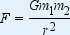 G =?